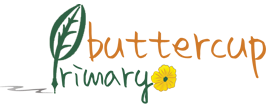          Buttercup Primary School E-Safety PolicyCompiled by: Shaheda Khanom					Reviewed by: Rena BegumReviewed on: 4th February 2021					Date of next review: 3rd Feb 2022We believe we have a duty to provide pupils with quality Internet access as part of their learning experience across all curricular areas. The use of the Internet is an invaluable tool in the development of lifelong learning skills.We believe that used correctly Internet access will not only raise standards, but it will support teacher’s professional work and it will enhance the school’s management information and business administration systemsWe acknowledge that the increased provision of the Internet in and out of school brings with it the need to ensure that learners are safe. We need to teach pupils how to evaluate Internet information and to take care of their own safety and security.E-Safety, which encompasses Internet technologies and electronic communications, will educate pupils about the benefits and risks of using technology and provides safeguards and awareness to enable them to control their online experience.Under the Equality Act 2010 we have a duty not to discriminate against people on the basis of their age, disability, gender, gender identity, pregnancy or maternity, race, religion or belief and sexual orientation.This policy has been equality impact assessed and we believe that it is in line with the Equality Act 2010 as it is fair, it does not prioritise or disadvantage any pupil and it helps to promote equality at this school.Aims	To provide clear advice and guidance in order to ensure that all Internet users are aware of the risks and the benefits of using the Internet.To work with other schools to share good practice in order to improve this policy.Responsibility for the Policy and ProcedureRole of the Headteacher	The Headteacher will:ensure all school personnel, pupils and parents are aware of and comply with this policy;work closely with the Proprietor and the coordinator to create a safe ICT learning environment by having in place:an effective range of technological toolsclear roles and responsibilitiessafe proceduresa comprehensive policy for pupils, staff and parents;ensure regular checks are made to ensure that the filtering methods selected are appropriate, effective and reasonable;provide leadership and vision in respect of equality;provide guidance, support and training to all staff;monitor the effectiveness of this policy;Role of the e-Safety Coordinator	The coordinator will:undertake an annual e-safety audit in order to establish compliance with Local Authority guidanceensure that all Internet users are kept up to date with new guidance and procedureshave editorial responsibility of the school Web site and will ensure that content is accurate and appropriateensure regular checks are made to ensure that the filtering methods selected are appropriate, effective and reasonableundertake risk assessments in order to reduce Internet misuselead the development of this policy throughout the schoolwork closely with the Headteacher Proprietor and school teamprovide guidance and support to all staffprovide training for all staff on induction and when the need ariseskeep up to date with new developments and resourcesreview and monitorRole of School Personnel	School personnel will:comply with all aspects of this policyundertake appropriate trainingbefore using any Internet resource in school must accept the terms of the ‘Responsible Internet Use’ statementbe responsible for promoting and supporting safe behaviours with pupilspromote e-Safety procedures such as showing pupils how to deal with inappropriate material;report any unsuitable website or material to the e-Safety Coordinatorwill ensure that the use of Internet derived materials complies with copyright lawreport any concerns they have on any aspect of the school communityRole of Pupils	Pupils will be aware of this policy and will be taught to:be critically aware of the materials they readvalidate information before accepting its accuracyacknowledge the source of information useduse the Internet for researchrespect copyright when using Internet material in their own workreport any offensive e-mailreport any unsuitable website or material to the e-Safety Coordinatorlisten carefully to all instructions given by the teacherask for further help if they do not understandparticipate fully in all lessonstreat others, their work and equipment with respecttake part in questionnaires and surveysAt the beginning of each year there will be an ICT unit on E-safety which will include the children being made aware of the E-safety policy the school has. The materials the school uses are readily available from the CEOPS website. www.thinkuknow.co.ukRole of Parents/Carers	Parents/carers will:be aware of and comply with this policybe asked to support the e-Safety policymake sure their children are aware of the e-Safety policybe encouraged to take an active role in supporting e-safety by attendingparents and open eveningsparent-teacher consultationsICT information meetingsbe asked to take part in periodic surveys conducted by the school.Internet Use	The school Internet access will:be designed for pupil useinclude school filtering configuration provided and approved by the Local Authority which is designed to protect pupils as well as additional filtering by the schoolprovide filtering which is reviewed annually and improved if necessaryinclude filtering appropriate to the age of pupilshave virus protection installed which will be updated regularlybe reviewed and improvedAuthorising Internet Access	Before using any school ICT resource, all pupils and staff must accept the ‘Acceptable ICT Use AgreementParents must sign a consent form before their child has access to the Internet.An up to date record will be kept of all pupils and school personnel who have Internet access.E-mailPupils must:only use approved e-mail accounts;report receiving any offensive e-mails;not divulge their or others personal details;not arrange to meet anyone via the e-mail;seek authorisation to send a formal e-mail to an external organisationSchool Website	Contact details on the website will be:the school addresse-mail addresstelephone numberThe school website will not publish:staff or pupils contact detailsthe pictures of children without the written consent of the parent/carerthe names of any pupils who are shownchildren’s work without the permission of the pupilThe E-safety policy will be available on the school websiteSocial Networking and Personal Publishing	Pupils will not be allowed access:to social networking sites except those that are part of an educational network or approved Learning Platformto newsgroups unless an identified need has been approved no unsupervised use of internet or computer access is allowedInappropriate Material	Any inappropriate websites or material found by pupils or school personnel will be reported to the e-Safety Coordinator who in turn will report to the school technician.Internet System Security	New programs will be installed onto the network or stand-alone machines by school technicians.Everyone must be aware that under the Computer Misuse Act 1990 the use of computer systems without permission or for inappropriate use could constitute a criminal offence.Complaints	The Headteacher will deal with all complaints of Internet misuse by school personnel.The ICT curriculum leader will deal with all complaints of internet misuse by pupils.Parents will be informed if their child has misused the Internet.The school has a system to record internet/ICT misuse in school.Raising Awareness of this Policy	We will raise awareness of this policy via:the school websitemeetings with parents such as introductory, transition, parent-teacher consultations, and periodic curriculum workshopsschool eventsmeetings with school personnelcommunications with home such as weekly newslettersinformation displays in the schoolMonitoring the Effectiveness of the Policy	The practical application of this policy will be reviewed annually or when the need arises by the coordinator, the Head teacher and the Proprietor.Linked Policies		Initial Equality Impact Assessment	Safeguarding & Child ProtectionICTAcceptable Internet Use AgreementPupil Behaviour & DisciplineHeadteacher/Proprietor:R BegumDate:03/02/2021Director:N. RehmanDate:03/02/2021Policy TitleThe aim(s) of this policyExisting policy ()New/Proposed Policy ()Updated Policy ()E-safety policyTo ensure staff and pupils are able to access ICT, predominantlythe internet, safely.This policy affects or is likely to affect the followingmembers of the school community ()This policy affects or is likely to affect the followingmembers of the school community ()This policy affects or is likely to affect the followingmembers of the school community ()This policy affects or is likely to affect the followingmembers of the school community ()PupilsPupilsPupilsPupilsSchool PersonnelSchool PersonnelSchool PersonnelSchool PersonnelSchool PersonnelSchool PersonnelParents/carersParents/carersParents/carersProprietorProprietorProprietorSchool VolunteersSchool VolunteersSchool VolunteersSchool VolunteersSchool VolunteersSchool VisitorsSchool VisitorsSchool VisitorsSchool VisitorsWider School CommunityWider School CommunityWider School CommunityWider School CommunityThis policy affects or is likely to affect the followingmembers of the school community ()This policy affects or is likely to affect the followingmembers of the school community ()This policy affects or is likely to affect the followingmembers of the school community ()This policy affects or is likely to affect the followingmembers of the school community ()QuestionQuestionEquality GroupsEquality GroupsEquality GroupsEquality GroupsEquality GroupsEquality GroupsEquality GroupsEquality GroupsEquality GroupsEquality GroupsEquality GroupsEquality GroupsEquality GroupsEquality GroupsEquality GroupsEquality GroupsEquality GroupsEquality GroupsEquality GroupsEquality GroupsEquality GroupsEquality GroupsEquality GroupsEquality GroupsEquality GroupsEquality GroupsEquality GroupsEquality GroupsEquality GroupsConclusionConclusionDoes or could this policy have a negative impact on any of the following?Does or could this policy have a negative impact on any of the following?AgeAgeAgeAgeDisabilityDisabilityDisabilityDisabilityGenderGenderGenderGender identityGender identityGender identityGender identityPregnancy or maternityPregnancy or maternityPregnancy or maternityRaceRaceRaceRaceReligion or beliefReligion or beliefReligion or beliefSexual orientationSexual orientationSexual orientationSexual orientationUndertake a full EIA if the answer is ‘yes’ or ‘not sure’Undertake a full EIA if the answer is ‘yes’ or ‘not sure’Does or could this policy have a negative impact on any of the following?Does or could this policy have a negative impact on any of the following?YNNNSYNNNSYNNSYYNNSYNNSYNNNSYNNSYNNNSYesNoDoes or could this policy have a negative impact on any of the following?Does or could this policy have a negative impact on any of the following?Does or could this policy help promote equality for any of the following?Does or could this policy help promote equality for any of the following?AgeAgeAgeAgeDisabilityDisabilityDisabilityDisabilityGenderGenderGenderGender identityGender identityGender identityGender identityPregnancy or maternityPregnancy or maternityPregnancy or maternityRaceRaceRaceRaceReligion or beliefReligion or beliefReligion or beliefSexual orientationSexual orientationSexual orientationSexual orientationUndertake a full EIA if the answer is ‘no’ or ‘not sure’Undertake a full EIA if the answer is ‘no’ or ‘not sure’Does or could this policy help promote equality for any of the following?Does or could this policy help promote equality for any of the following?YNNNSYNNNSYNNSYYNNSYNNSYNNNSYNNSYNNNSYesNoDoes or could this policy help promote equality for any of the following?Does or could this policy help promote equality for any of the following?Does data collected from the equality groups have a positive impact on this policy?Does data collected from the equality groups have a positive impact on this policy?AgeAgeAgeAgeDisabilityDisabilityDisabilityDisabilityGenderGenderGenderGender identityGender identityGender identityGender identityPregnancy or maternityPregnancy or maternityPregnancy or maternityRaceRaceRaceRaceReligion or beliefReligion or beliefReligion or beliefSexual orientationSexual orientationSexual orientationSexual orientationUndertake a full EIA if the answer is ‘no’ or ‘not sure’Undertake a full EIA if the answer is ‘no’ or ‘not sure’Does data collected from the equality groups have a positive impact on this policy?Does data collected from the equality groups have a positive impact on this policy?YNNNSYNNNSYNNSYYNNSYNNSYNNNSYNNSYNNNSYesNoDoes data collected from the equality groups have a positive impact on this policy?Does data collected from the equality groups have a positive impact on this policy?ConclusionWe have come to the conclusion that after undertaking an initial equality impact assessment that a full assessment is not required.We have come to the conclusion that after undertaking an initial equality impact assessment that a full assessment is not required.We have come to the conclusion that after undertaking an initial equality impact assessment that a full assessment is not required.We have come to the conclusion that after undertaking an initial equality impact assessment that a full assessment is not required.We have come to the conclusion that after undertaking an initial equality impact assessment that a full assessment is not required.We have come to the conclusion that after undertaking an initial equality impact assessment that a full assessment is not required.We have come to the conclusion that after undertaking an initial equality impact assessment that a full assessment is not required.We have come to the conclusion that after undertaking an initial equality impact assessment that a full assessment is not required.We have come to the conclusion that after undertaking an initial equality impact assessment that a full assessment is not required.We have come to the conclusion that after undertaking an initial equality impact assessment that a full assessment is not required.We have come to the conclusion that after undertaking an initial equality impact assessment that a full assessment is not required.We have come to the conclusion that after undertaking an initial equality impact assessment that a full assessment is not required.We have come to the conclusion that after undertaking an initial equality impact assessment that a full assessment is not required.We have come to the conclusion that after undertaking an initial equality impact assessment that a full assessment is not required.We have come to the conclusion that after undertaking an initial equality impact assessment that a full assessment is not required.We have come to the conclusion that after undertaking an initial equality impact assessment that a full assessment is not required.We have come to the conclusion that after undertaking an initial equality impact assessment that a full assessment is not required.We have come to the conclusion that after undertaking an initial equality impact assessment that a full assessment is not required.We have come to the conclusion that after undertaking an initial equality impact assessment that a full assessment is not required.We have come to the conclusion that after undertaking an initial equality impact assessment that a full assessment is not required.We have come to the conclusion that after undertaking an initial equality impact assessment that a full assessment is not required.We have come to the conclusion that after undertaking an initial equality impact assessment that a full assessment is not required.We have come to the conclusion that after undertaking an initial equality impact assessment that a full assessment is not required.We have come to the conclusion that after undertaking an initial equality impact assessment that a full assessment is not required.We have come to the conclusion that after undertaking an initial equality impact assessment that a full assessment is not required.We have come to the conclusion that after undertaking an initial equality impact assessment that a full assessment is not required.We have come to the conclusion that after undertaking an initial equality impact assessment that a full assessment is not required.We have come to the conclusion that after undertaking an initial equality impact assessment that a full assessment is not required.We have come to the conclusion that after undertaking an initial equality impact assessment that a full assessment is not required.We have come to the conclusion that after undertaking an initial equality impact assessment that a full assessment is not required.We have come to the conclusion that after undertaking an initial equality impact assessment that a full assessment is not required.We have come to the conclusion that after undertaking an initial equality impact assessment that a full assessment is not required.Preliminary EIA completed byPreliminary EIA completed byPreliminary EIA completed byPreliminary EIA completed byPreliminary EIA completed byPreliminary EIA completed byPreliminary EIA completed byPreliminary EIA completed byPreliminary EIA completed byPreliminary EIA completed byDateDateDateDatePreliminary EIA approved byPreliminary EIA approved byPreliminary EIA approved byPreliminary EIA approved byPreliminary EIA approved byPreliminary EIA approved byPreliminary EIA approved byPreliminary EIA approved byDateDateDateDateDateDateDateDateDateDateDateR BegumR BegumR BegumR BegumR BegumR BegumR BegumR BegumR BegumR Begum03/02/202103/02/202103/02/202103/02/2021N RehmanN RehmanN RehmanN RehmanN RehmanN RehmanN RehmanN Rehman03/02/202103/02/202103/02/202103/02/202103/02/202103/02/202103/02/202103/02/202103/02/202103/02/202103/02/2021